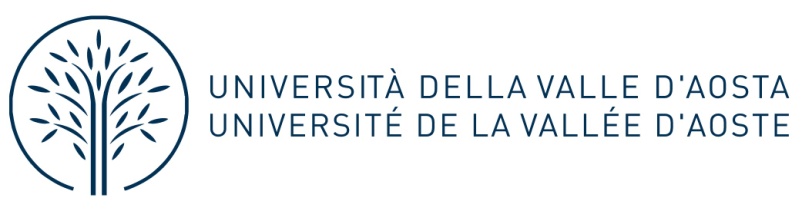 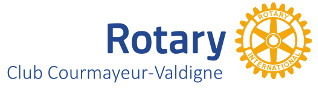 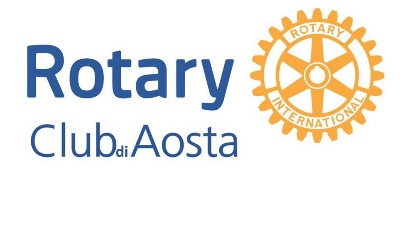 ALLEGATO A) Modulo di presentazione della domandaDirezione generale di Ateneo - Ufficio protocollo e gestione documentale Strada Cappuccini n. 2A11100 AOSTAOGGETTO: domanda di partecipazione alla selezione per l’attribuzione di dieci borse di studio in applicazione della convenzione tra l’Università della Valle d’Aosta – Université de la Vallée d’Aoste, il Rotary Club di Aosta e il Rotary Club Courmayeur-Valdigne.   ___ l ___ sottoscritt_ _________________________________________________________Matricola _____________________________Immatricolat__ per l’anno accademico 2020/2021 al primo anno del corso di laurea in: CHIEDEdi poter partecipare alla selezione per l’attribuzione di dieci borse di studio in applicazione della convenzione tra l’Università della Valle d’Aosta – Université de la Vallée d’Aoste, il Rotary Club di Aosta e il Rotary Club Courmayeur-Valdigne. A TAL FINE DICHIARAdi aver preso visione del bando per l’attribuzione delle borse di studio in oggetto;di non essere in possesso di laureadi aver preso visione l’informativa relativa al trattamento dei dati personale degli studenti alla pagina web www.univda.it/informative_privacy del sito di ateneo, in ottemperanza a quanto stabilito dal nuovo Regolamento Europeo in materia di protezione dei dati personali, in vigore dal 25 maggio 2018. Aosta, il ________________________________________________Firma studenteScienze dell’economia e della gestione aziendale Scienze politiche e delle relazioni internazionaliScienze e tecniche psicologiche Lingue e comunicazione per l’impresa e il turismoScienze della formazione primaria 